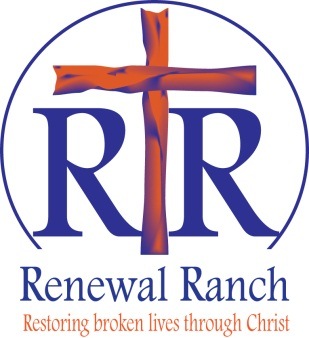 Applicant Agreement“Restoring Broken Lives Through Christ”Renewal Ranch is dedicated to restoring broken lives through Christ and is available to adult men age 21 and older. Since Jesus paid the price for us all, there is no charge except for a small intake fee of $500 for a background check, a drug screening, and a medical exam. Application for entry into the program is made by written application and a personal interview. This is normally done following the Saturday morning chapel service at 10:00 a.m. Program participation is subject to the following rules. Violation or failure to comply will result in disciplinary action that may include immediate dismissal from the program. 1) Alcohol or drug use is not permitted on Renewal Ranch property or at any Renewal Ranch event. All residents must be willing to undergo a search of their persons, property, or living areas at any time requested by a Renewal Ranch staff member. 2) Residents are expected to follow all instructions given by Renewal Ranch staff. There will be no tolerance for refusal to complete job tasks, class assignments, or any other directives. 3) Fighting, intimidation (physical or verbal), or threats will not be tolerated. 4) Weapons are not allowed on Renewal Ranch property or at Renewal Ranch events. 5) Residents are expected to attend all classes, services, and events as designated by Renewal Ranch staff. Out of respect for staff, instructors, and clergy, residents are expected to be in their seats on time with all pertinent class material. This means 5 minutes prior to start time. 6) Residents are expected to be able to complete an 8-hour workday. This may be in the heat or cold of the day. 7) Residents are expected to treat all staff, guests, board members, visitors, and other residents with respect. There will be no tolerance of ungrateful, disrespectful words or actions. 8) Renewal Ranch is a minimum 12 month program. In order to acquire all rights and privileges of a graduate, one must complete the 12 months of the program. If one chooses to leave or is dismissed from the program, he will not be allowed to attend events or re-enter the program. The Executive Director has the option to waive this policy on a case by case basis. 9) Cell phones or phone calls are not allowed without approval of the Executive Director. 10) During the initial 30 days of the program, there will be no outside contact from family or friends. This includes written correspondence. All visitors and correspondence after 30 days are subject to staff approval. Approved family members and friends can arrive at 9:30 a.m. on Saturdays and must leave ministry grounds by 3:00 p.m. They must sit through Chapel Service with resident in order to enjoy potluck and fellowship. 11) Any action, by word or deed, portraying Renewal Ranch, Staff, Board, or Supporters in a negative manner will result in disciplinary action possibly leading to dismissal from the program. Graduates committing such offenses may lose privileges to Renewal Ranch grounds and events.12) As we are stewards of what God entrusts us with, and since we could have visitors or tours at any time, all living areas must be maintained to the highest standards of cleanliness and proper organization. 13) Renewal Ranch property will be maintained to the highest standards. Any destruction of Renewal Ranch property will lead to disciplinary actions, possibly leading to dismissal from the program. 14) Gambling in any form is not allowed on Renewal Ranch property or at Renewal Ranch events. 15) Stealing will not be tolerated. If it is not your property, do not touch. 16) The use of tobacco products will be restricted to certain times and places. Vaping is not allowed while in phase 1 or 2 of the Renewal Ranch program.17) TV viewing will be limited to designated times and only on TVs owned by Renewal Ranch. Residents are not allowed to bring TVs. 18) Residents are not allowed to return to their bedrooms between 7:00 a.m. and 4:00 p.m. 19) Proper dress is to be maintained at all times. Shirts are required. Shorts are permitted if approximately knee length with proper hem. No shorts allowed outside Renewal Ranch grounds. 20) While on Renewal Ranch property or at any Renewal Ranch event, residents are expected to conduct themselves in a manner that brings glory and honor to God. Any actions (physical or verbal) that bring a negative light on Renewal Ranch will not be tolerated. 21) Music and movie viewing shall be restricted to Christian content only. Television viewing will be limited to sports and news unless speciﬁcally approved by the Executive Director. 22) Residents are responsible for the payment of medical and dental services while at Renewal Ranch. 23) Graduation requirements include: a. Being an on-campus resident at the ranch for at least 6 months and a participant either on or off-campus for the next 6 months, b. Attending classes and completing homework, c. Completing work assignments, d. Memorizing 44 Bible verses on a schedule approved by the Executive Director, e. Teaching a Bible study, f. Preparing a plan for transitioning back to society under direction of the Transition Team and approval of the plan by the Executive Director, g. Assigned a mentor approved by the Executive Director and agree to maintain weekly contact with same. 24) Lights are turned out at 11:00 p.m. 25) No Renewal Ranch resident shall enter into a personal relationship with any female while in phase 1 or 2 of the Renewal Ranch program.  26) Residents are to travel to and from all Renewal Ranch events in designated Renewal Ranch vehicles provided by the ministry. This is to ensure the integrity and safety of our grounds and men. 27) Residents are not allowed to borrow or solicit money or items from supporters, other residents, staff or volunteers. Offenses will result in disciplinary action.28) No Resident will be allowed to get married while in Phase 1 or 2 of the Renewal Ranch Program. 29) Residents are responsible for arriving to board Renewal Ranch Vehicles ﬁve minutes before the announced departure time, failure to do so will result in disciplinary action. If resident misses the event and is left behind, it will result in being Released from the Renewal Ranch Program. 30) Residents  will not use social media while in phase 1 or 2 of the Renewal Ranch program. 31) Renewal Ranch has a No Contact policy for men who have chosen to leave or have been Released from the Renewal Ranch program. This policy applies to Residents and Graduates of the program and all forms of contact (including social media). 32)Renewal Ranch will act as the agent/authorized representative of the Resident regarding the application for, receipt of, and use of public food beneﬁts while the Resident is in Phase I.  I agree to the above rules, regulations, and conditions. I also understand that not following the above could result in immediate termination from the program. Resident’s Legal Printed Name _____________________________________________________________________ Resident’s Legal Signature __________________________________________________________________________ Date ____________________________________________________________________________